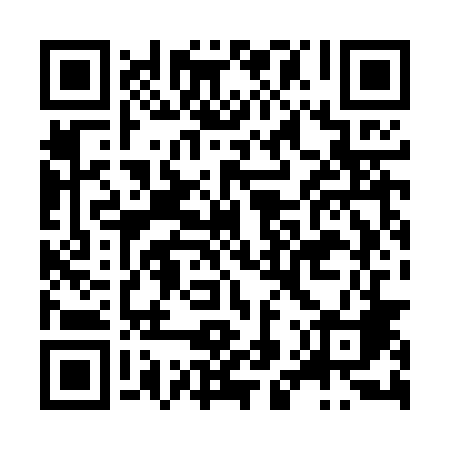 Ramadan times for Malenie, PolandMon 11 Mar 2024 - Wed 10 Apr 2024High Latitude Method: Angle Based RulePrayer Calculation Method: Muslim World LeagueAsar Calculation Method: HanafiPrayer times provided by https://www.salahtimes.comDateDayFajrSuhurSunriseDhuhrAsrIftarMaghribIsha11Mon4:194:196:0711:553:505:445:447:2612Tue4:164:166:0511:553:525:465:467:2813Wed4:144:146:0311:553:535:485:487:3014Thu4:124:126:0111:543:545:495:497:3215Fri4:094:095:5811:543:565:515:517:3316Sat4:074:075:5611:543:575:535:537:3517Sun4:054:055:5411:543:585:545:547:3718Mon4:024:025:5211:534:005:565:567:3919Tue4:004:005:5011:534:015:575:577:4120Wed3:573:575:4711:534:025:595:597:4221Thu3:553:555:4511:524:046:016:017:4422Fri3:523:525:4311:524:056:026:027:4623Sat3:503:505:4111:524:066:046:047:4824Sun3:473:475:3911:524:076:056:057:5025Mon3:453:455:3711:514:086:076:077:5226Tue3:423:425:3411:514:106:096:097:5427Wed3:403:405:3211:514:116:106:107:5628Thu3:373:375:3011:504:126:126:127:5829Fri3:353:355:2811:504:136:136:138:0030Sat3:323:325:2611:504:146:156:158:0231Sun4:294:296:2312:495:167:167:169:041Mon4:274:276:2112:495:177:187:189:062Tue4:244:246:1912:495:187:207:209:083Wed4:214:216:1712:495:197:217:219:104Thu4:194:196:1512:485:207:237:239:125Fri4:164:166:1312:485:217:247:249:146Sat4:134:136:1012:485:227:267:269:167Sun4:104:106:0812:475:247:277:279:188Mon4:084:086:0612:475:257:297:299:209Tue4:054:056:0412:475:267:317:319:2210Wed4:024:026:0212:475:277:327:329:25